Переходим по ссылке из письма. Нажимаем «Нажмите сюда»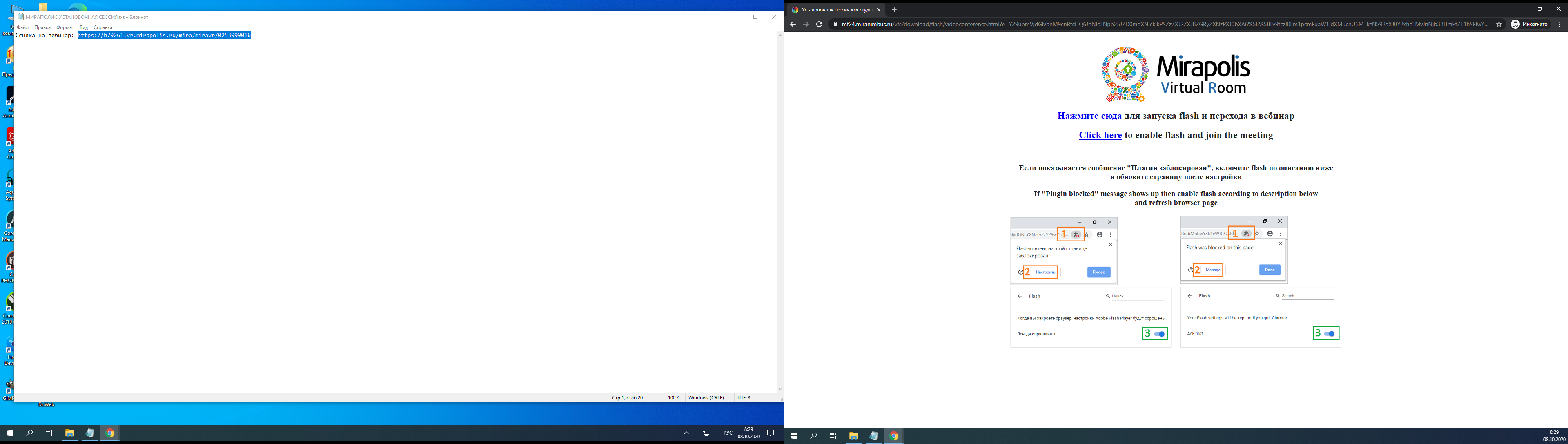 Разрешаем использование Flash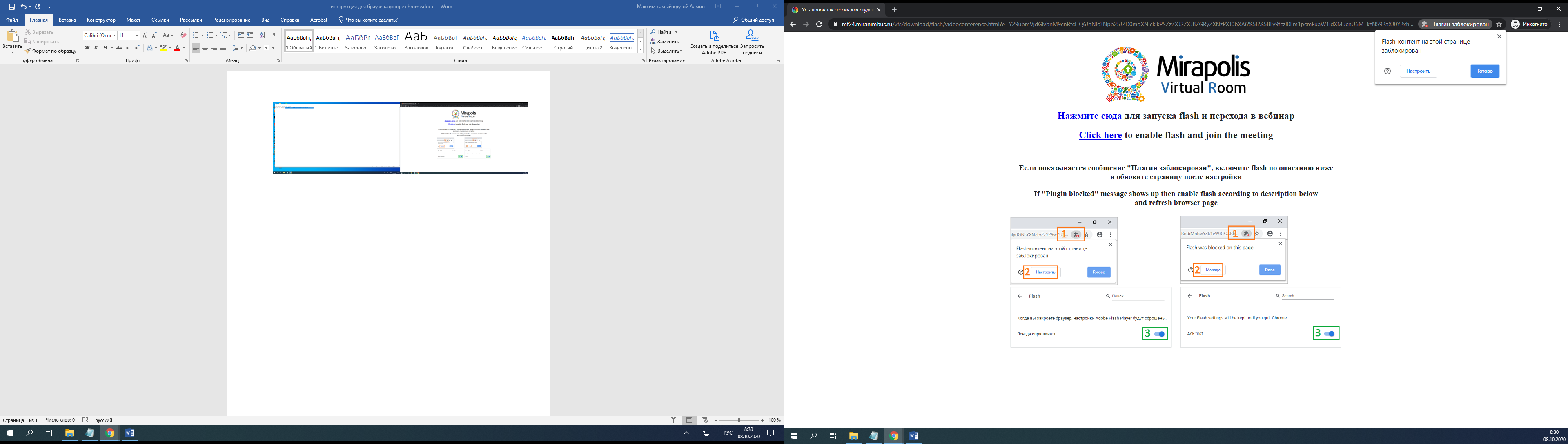 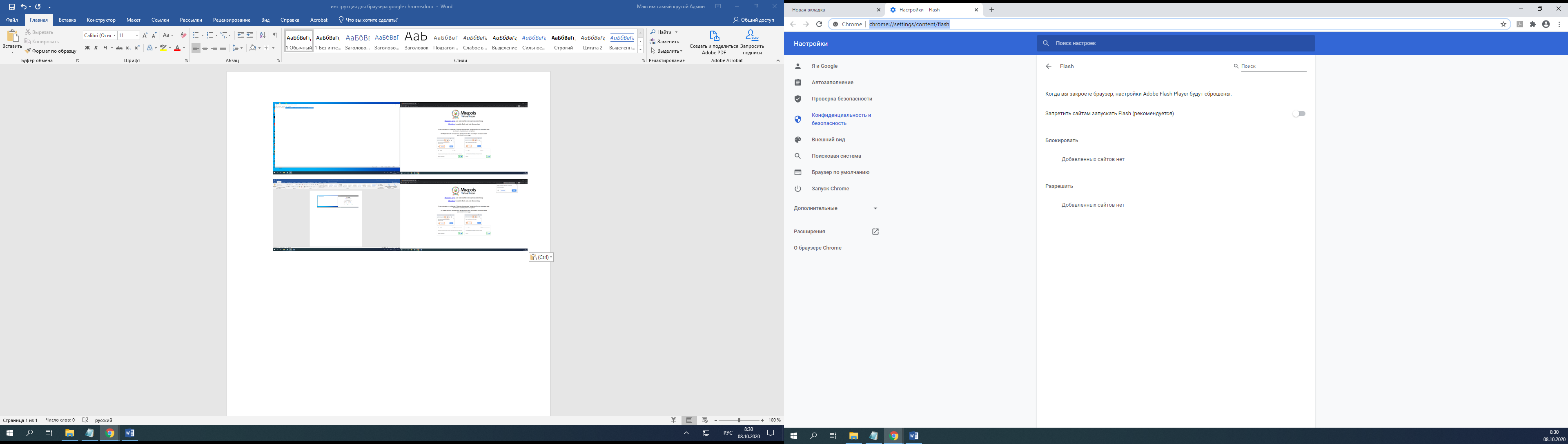 Возвращаемся обратно. Снова нажимаем «Нажмите сюда». Разрешаем Flash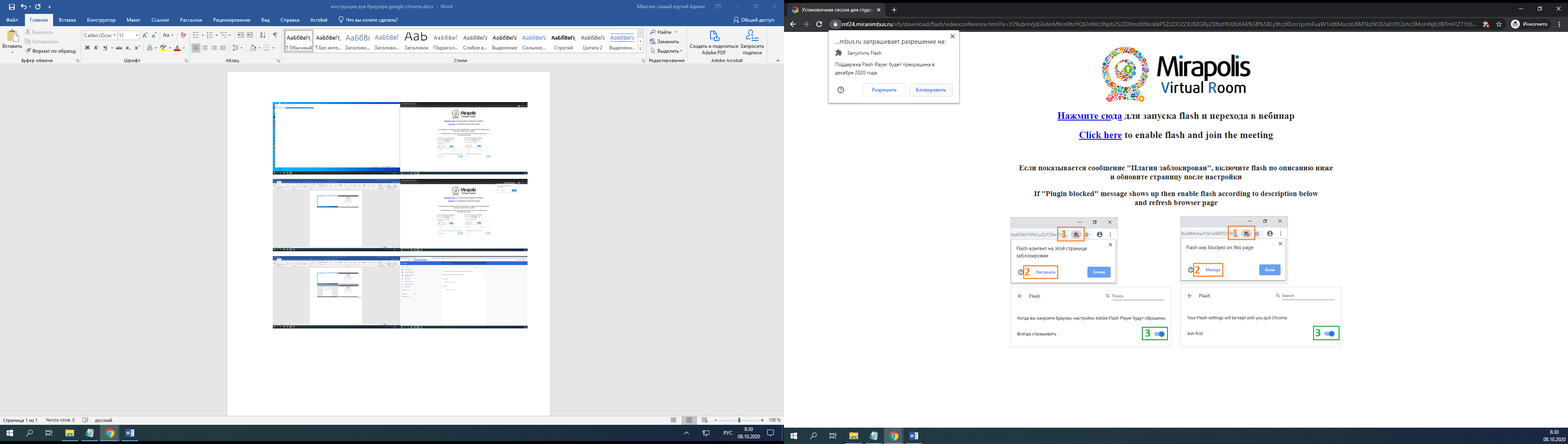 Пошла загрузка.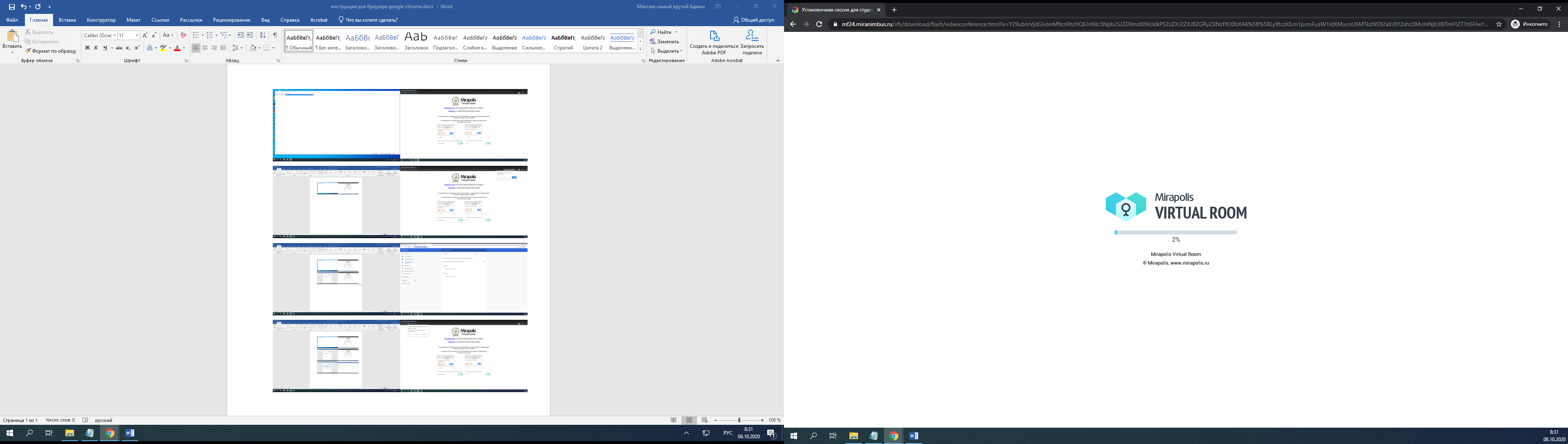 Вводим НАСТОЯЩИЕ имя и почту. Нажимаем «Войти»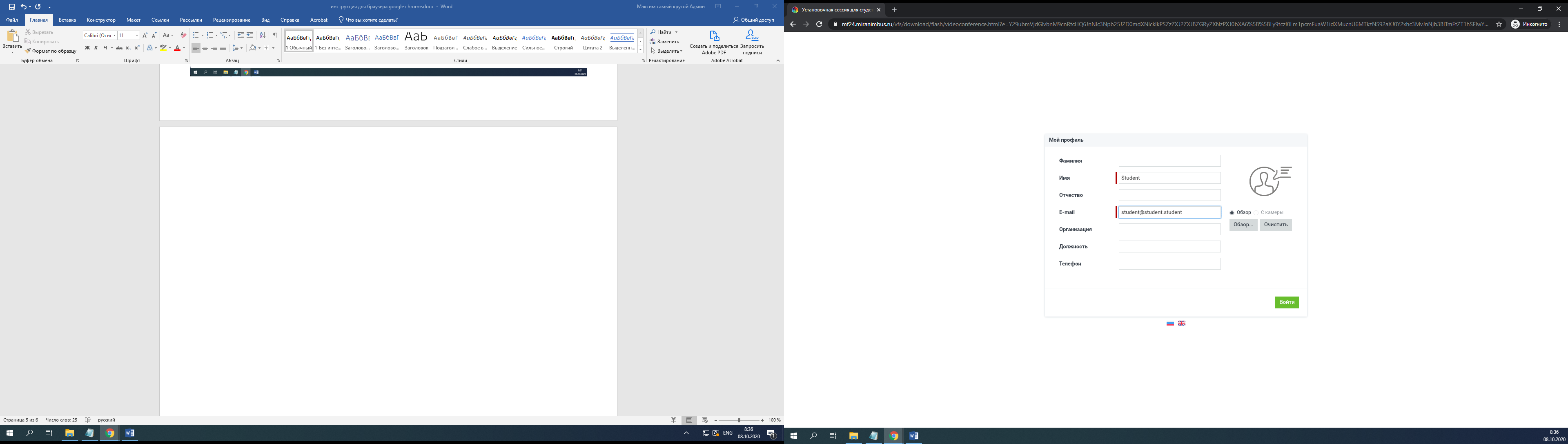 Ожидаем начала вебинара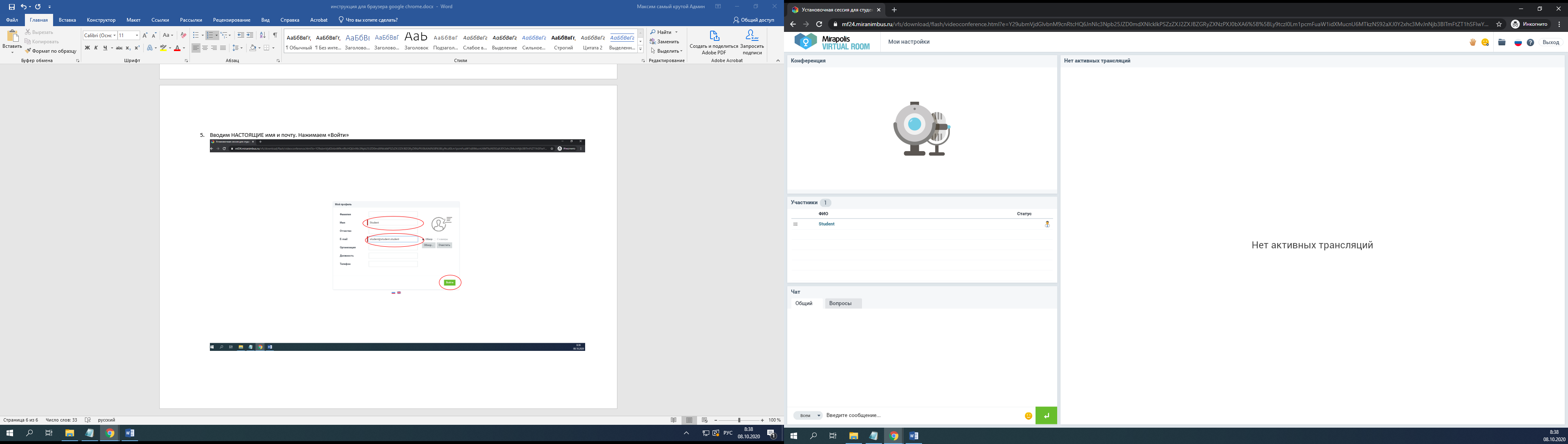 